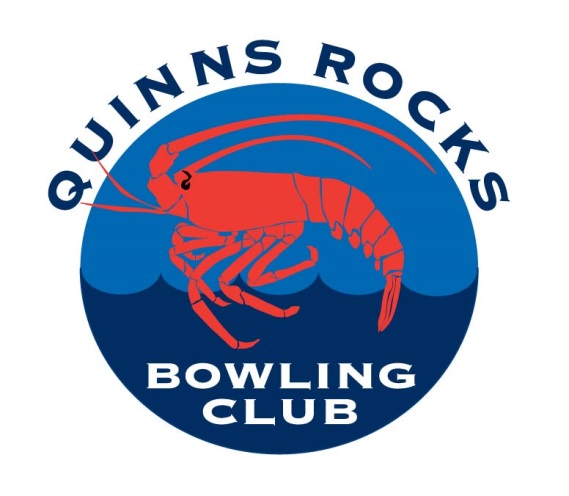 AGMAs per the Constitution the AGM will be held on:-Sunday the 24th of Juneat 10:00 a.m.in the Quinns Rocks Sports ClubMorning tea will be served from approximately 9:30 a.m.Ian TuckerSecretary QRBC